Pointy Hat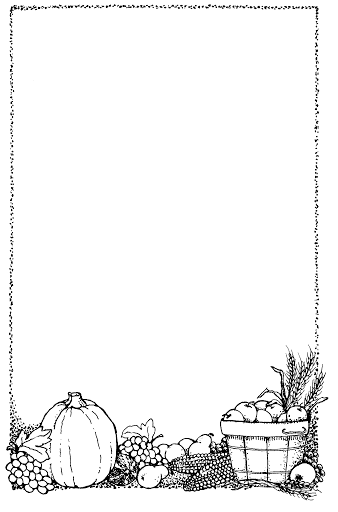     A little old lady with a tall pointed hat,    Knocked on my door with a rat-a-tat-tat. I peered through the window to see who was there, And off on her broomstick she flew through the air.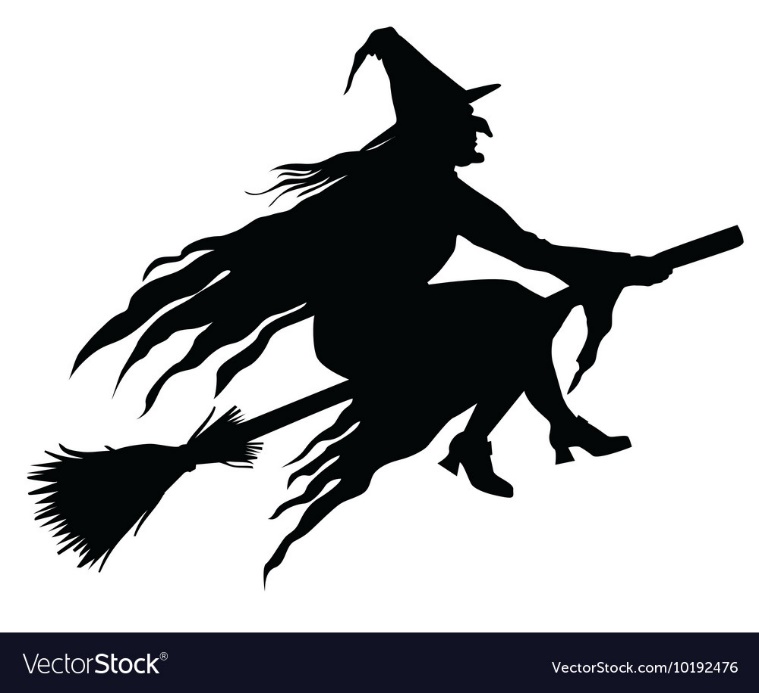 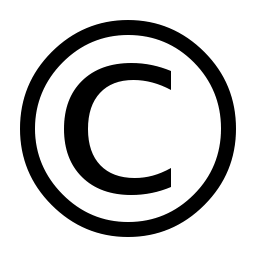 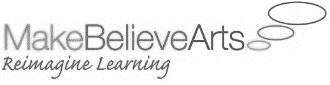 